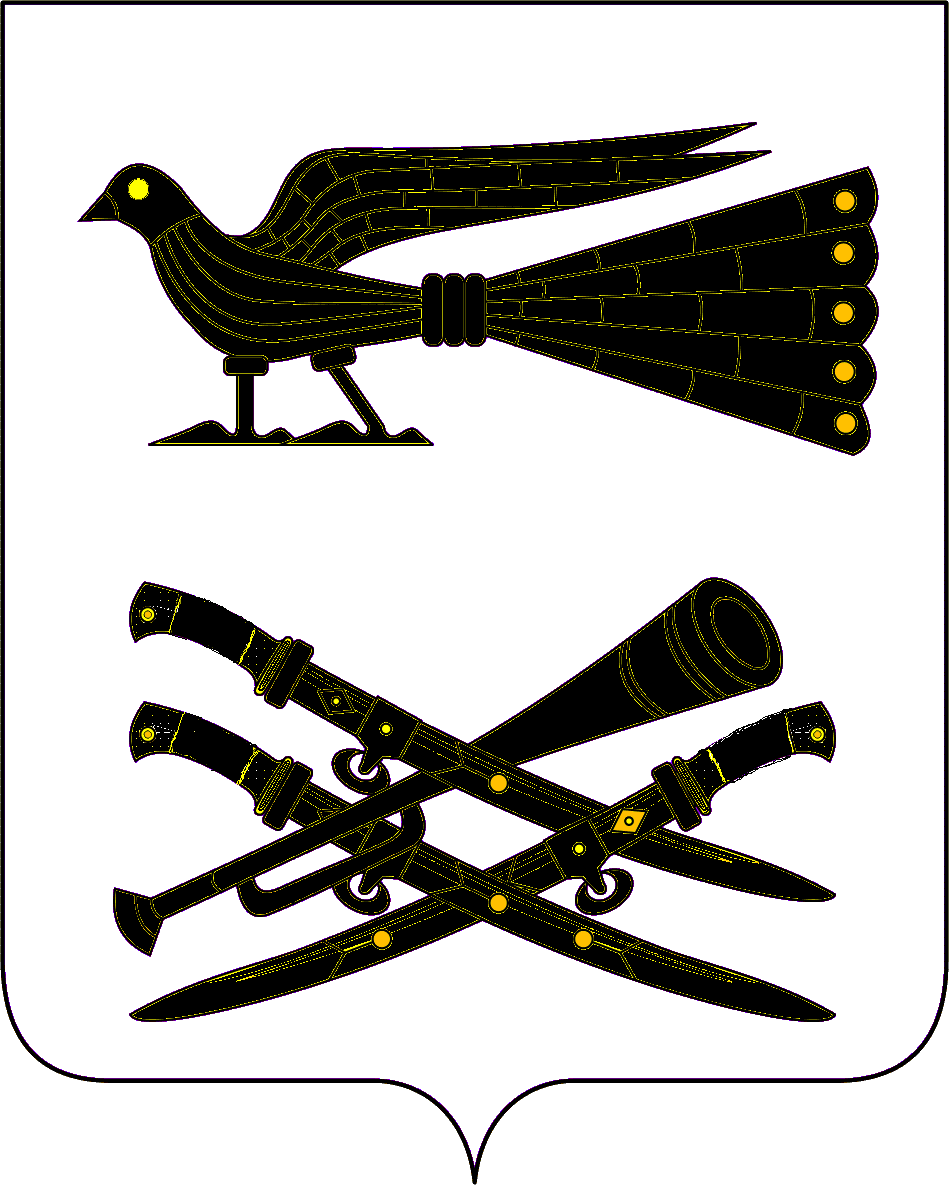 Совет Платнировского сельского поселенияКореновского районаР Е Ш Е Н И Еот                                                                                       № ст.ПлатнировскаяО внесении изменений в решение Совета Платнировского сельского поселения Кореновского района от 23 октября 2019 года № 18 «Об утверждении Положения об оплате труда выборногодолжностного лица Платнировского сельского поселения Кореновского района и муниципальных служащих администрации Платнировского сельского поселения Кореновского района»В соответствии со статьей 22 Федерального закона от 2 марта 2007 года № 25-ФЗ «О муниципальной службе в Российской Федерации», статьей 20 закона Краснодарского края от 8 июня 2007 года № 1244-ФЗ «О муниципальной службе в Краснодарском крае», Уставом Платнировского сельского поселения Кореновского района, Совет Платнировского сельского поселения Кореновского района р е ш и л:1. Внести изменения в решение Совета Платнировского сельского поселения Кореновского района от 23 октября 2019 года № 18 «Об утверждении Положения об оплате труда выборного должностного лица Платнировского сельского поселения Кореновского района и муниципальных служащих администрации Платнировского сельского поселения Кореновского района»:1.1 Приложение № 1 к положению об оплате труда выборного                                           должностного лица Платнировского сельского  поселения Кореновского района и муниципальных служащих администрации                                          Платнировского сельского поселения Кореновского района  «Размеры должностных окладов выборного должностного лица Платнировского сельского поселения Кореновского района и муниципальных служащих администрации Платнировского сельского поселения Кореновского района» изложить в новой редакции (приложение № 1);1.2 Приложение № 3 к положению об оплате труда выборного                                           должностного лица Платнировского сельского  поселения Кореновского района и муниципальных служащих администрации                                          Платнировского сельского поселения Кореновского района  «Размеры должностных окладов за  классный чин муниципальных служащих администрации Платнировского сельского поселения Кореновского района» изложить в новой редакции (приложение № 2).23. Решение вступает в силу после его  официального обнародования и распространяет свое действие на правоотношения возникшие с 1 января 2020 года.                                                              ПРИЛОЖЕНИЕ 1						        к решению Совета Платнировского                                                                сельского поселения Кореновского района						                от    №                                           «ПРИЛОЖЕНИЕ № 1                                           к положению об оплате труда выборного                                           должностного лица Платнировского сельского                                      поселения Кореновского района                                                                                 и муниципальных служащих администрации                                          Платнировского сельского поселения                                         Кореновского района»РАЗМЕРЫ ДОЛЖНОСТНЫХ ОКЛАДОВвыборного должностного лица Платнировского сельского поселения Кореновского района и муниципальных служащих администрации Платнировского сельского поселения Кореновского района                                                             ПРИЛОЖЕНИЕ 2						        к решению Совета Платнировского                                                                сельского поселения Кореновского района				                         	      от     №                                     « ПРИЛОЖЕНИЕ № 3                                         к положению об оплате труда выборного                                         должностного лица Платнировского сельского                                   поселения Кореновского района                                                                               и муниципальных служащих администрации                                           Платнировского сельского поселения                                    Кореновского района»РАЗМЕРЫ ДОЛЖНОСТНЫХ ОКЛАДОВза  классный чин муниципальных служащих администрации Платнировского сельского поселения Кореновского районаГлава Платнировского  сельского поселенияКореновского района__________________М.В. КулишПредседатель СоветаПлатнировского сельского поселенияКореновского района_____________А.Г. Павленко№ппНаименование должностиРазмер месячного должностного оклада (рублей)1.Глава Платнировского сельского поселения Кореновского района 8 6282.Заместитель главы Платнировского сельского поселения Кореновского района6 4713.Начальник отдела 5 7524.Ведущий специалист5 1785.Специалист 1 категории4 315Глава Платнировского  сельского поселенияКореновского района__________________М.В. КулишПредседатель СоветаПлатнировского сельского поселенияКореновского района_____________А.Г. Павленко№ппНаименование классного чина  Оклад за классный чин (рублей в месяц)1Муниципальный советник 1 класса30032Муниципальный советник 2 класса28053Муниципальный советник 3 класса26034Советник муниципальной службы 1 класса23025Советник муниципальной службы 2 класса21016Советник муниципальной службы 3 класса19017Референт муниципальной службы 1 класса18018Референт муниципальной службы 2 класса15029Референт муниципальной службы 3 класса140010Секретарь муниципальной службы 1 класса120011Секретарь муниципальной службы 2 класса110212Секретарь муниципальной службы 3 класса900Глава Платнировского  сельского поселенияКореновского района__________________М.В. КулишПредседатель СоветаПлатнировского сельского поселенияКореновского района_____________А.Г. Павленко